Uwaga: Oświadczenie jest składane w terminie 3 dni od dnia zamieszczenia na stronie internetowej Zamawiającego informacji, o której mowa w art. 86 ust. 5 ustawy Pzp. (tj. po zamieszczeniu protokołu z otwarcia ofert).Załącznik Nr 7 do SIWZWOF-OA.082.3.2019.KB/MKZAMAWIAJĄCY;Skarb Państwa –Regionalna Dyrekcja Ochrony Środowiska w Olsztynieul. Dworcowa 60, 10-473 OlsztynWYKONAWCA:…………………………………………………………………………(pełna nazwa/firma, adres, w zależności od podmiotu: NIP/PESEL, KRS/CEiDG)reprezentowany przez: ……………………………………………(imię, nazwisko, stanowisko/podstawa do reprezentacji)OŚWIADCZENIE O PRZYNALEŻNOŚCI LUB BRAKU PRZYNALEŻNOŚCI DO TEJ SAMEJ GRUPY KAPITAŁOWEJ*)Na potrzeby postępowania o udzielenie zamówienia publicznego pn. wykonanie ekspertyz na potrzeby uzupełnienia stanu wiedzy o przedmiotach ochrony obszarów Natura 2000 Niedźwiedzie Wielkie PLH280050, Swajnie PLH280046, Murawy koło Pasłęka PLH280031, Warmińskie Buczyny PLH280033, Mazurskie Bagna PLH280054, Ostoja Warmińska PLB280015, Lasy Skaliskie PLB280011, Bagna Nietlickie PLB280001, Ostoja Iławska PLH280053, Ostoja Piska PLH280048, Ostoja Borecka PLH280016, znak sprawy: WOF-OA.082.3.2019.KB.MK, prowadzonego przez Regionalną Dyrekcję Ochrony Środowiska 
w Olsztynie, zgodnie z art. 24 ust. 11 ustawy z dnia 29 stycznia 2004 roku - Prawo zamówień publicznych (Dz. U. z 2018 r. poz. 1986, z późn. zm.) oświadczam, że: 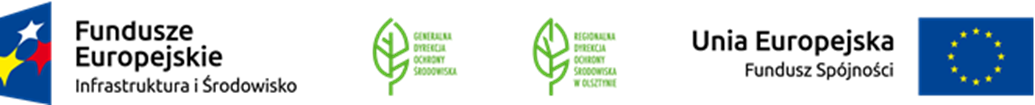 przynależę do tej samej grupy kapitałowej w rozumieniu ustawy z dnia 16 lutego 2007 r. 
o ochronie konkurencji i konsumentów (tj. Dz. U. z 2018, poz. 798)........................................           (miejscowość, data)         																			...........................................................podpis osoby uprawnionej doreprezentowania Wykonawcynie przynależę do tej samej grupy kapitałowej w rozumieniu ustawy z dnia 16 lutego 2007 r. o ochronie konkurencji i konsumentów (Dz. U. z 2018 r. poz. 798)........................................           (miejscowość, data)         						........................................................podpis osoby uprawnionej doreprezentowania WykonawcyUwaga: Należy wypełnić pkt 1 lub pkt 2.